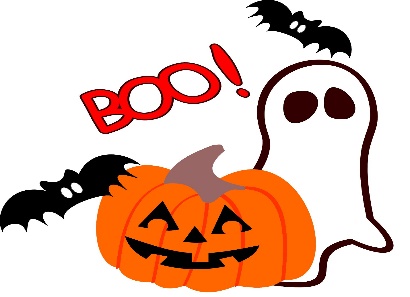 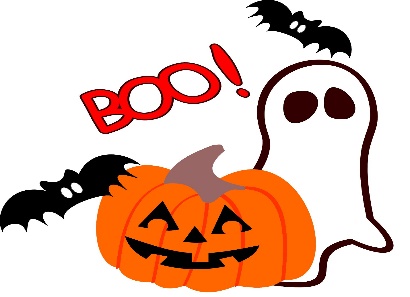 MondayTuesdayWednesdayThursdayFridaySaturday123456Closed forPrometricCNA-HCAInfo Meeting10am-11am please register8910111213CLOSED forColumbus DayCNA-HCAInfo Meeting2pm-3pmCont Ed 3 CEUs9-12pm $35Closed forPrometric151617181920Dementia Caregiver, Level 1 9am  $75REQUIRES BOOK BEFORE CLASSMock skill tests 9-11Register on-lineAdult CPR with First Aid & AED10am $65222324252627Nurse Delegation    9am $55    REQUIRES BOOK BEFORE CLASS CNA – HCA ProgramsStartApplication requiredInsulin Delegation    9am $55     REQUIRES BOOK BEFORE CLASS Mock skill tests 9-11Register on-line293031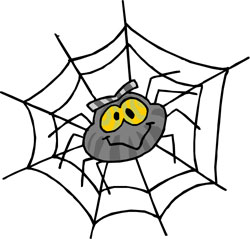 